План застройки Т41 Турагентская деятельность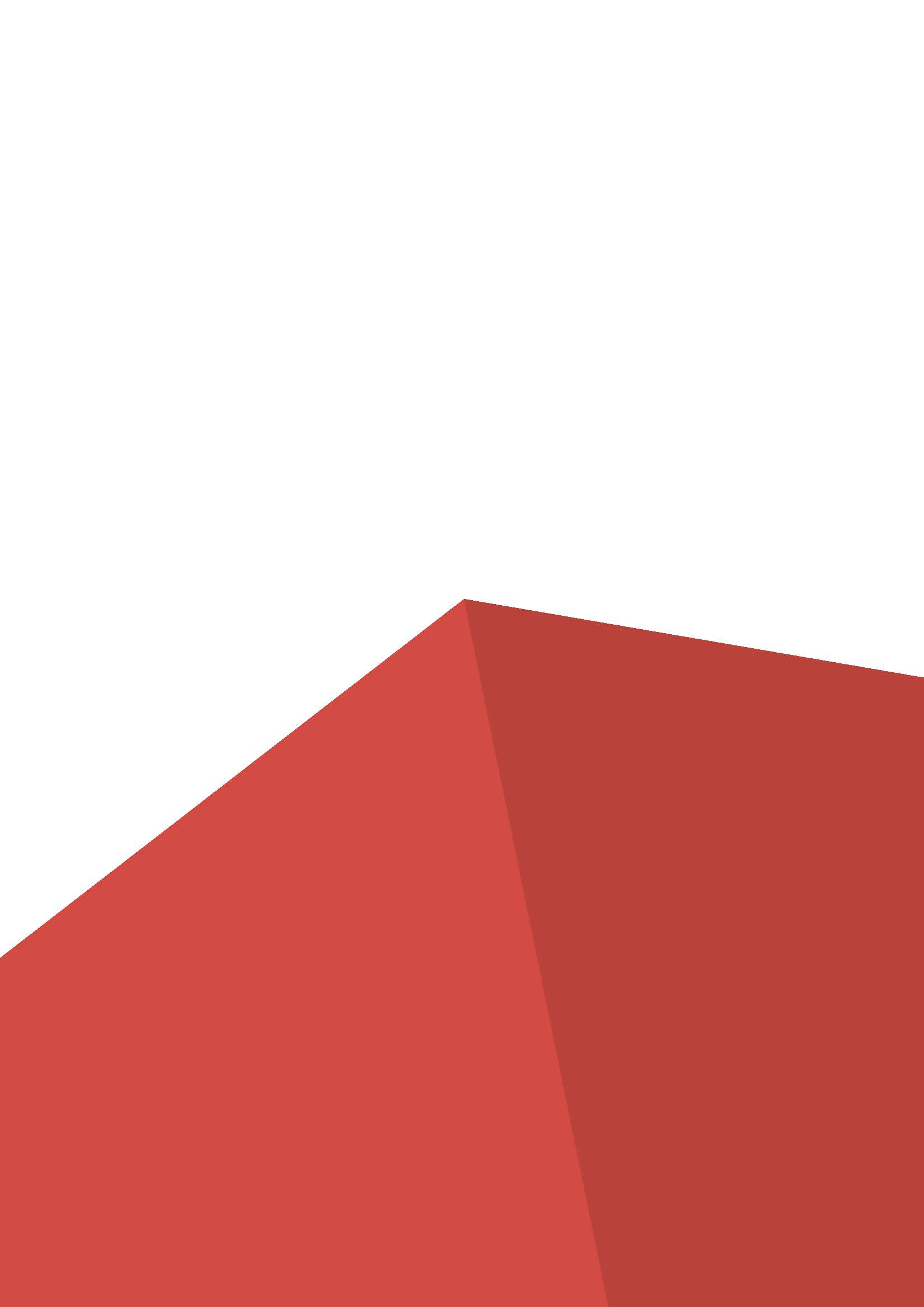 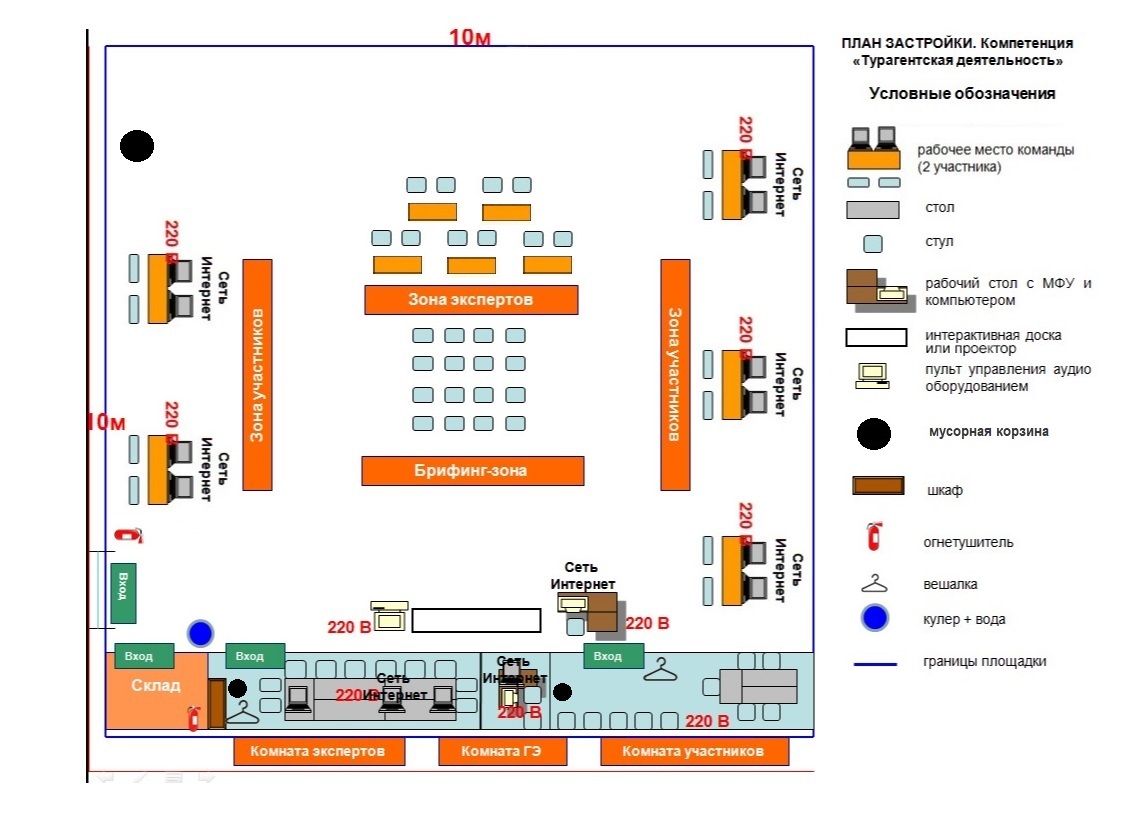 Утверждаю___________________(Ф.И.О. менеджера компетенции)___________________(подпись)